Publicado en Madrid el 01/03/2022 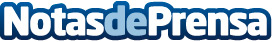 POCO X4 Pro 5G: estreno exclusivo en Goboo, el as de los todoterrenosEl pasado lunes 28 de febrero, POCO lanzó el nuevo POCO X4 Pro 5G en un evento en directo. La plataforma de comercio electrónico europea Goboo fue la designada para el lanzamiento exclusivo del smartphone POCO en Europa occidentalDatos de contacto:Goboo Electronic Technology Co., Ltd.+8615889370556Nota de prensa publicada en: https://www.notasdeprensa.es/poco-x4-pro-5g-estreno-exclusivo-en-goboo-el Categorias: Nacional Imágen y sonido Hardware Consumo Dispositivos móviles http://www.notasdeprensa.es